Муниципальное бюджетное дошкольное образовательное учреждение«Ваховский детский сад «Лесная сказка»Мастер - класс по теме «Осень» в нетрадиционной технике рисования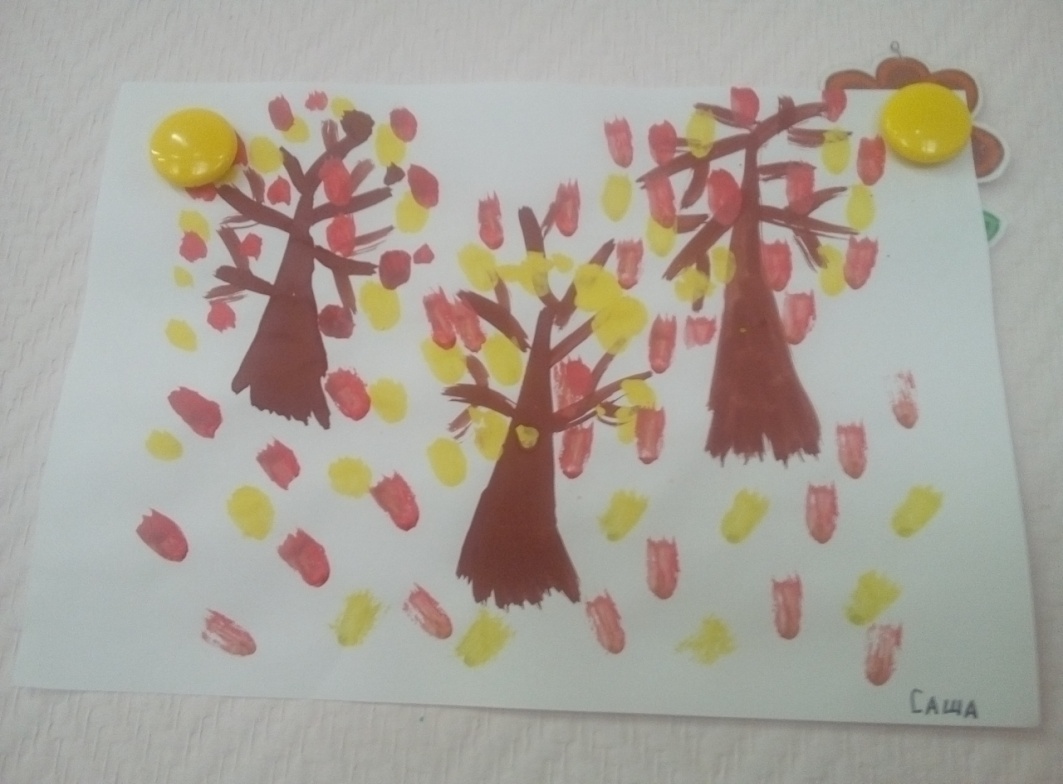 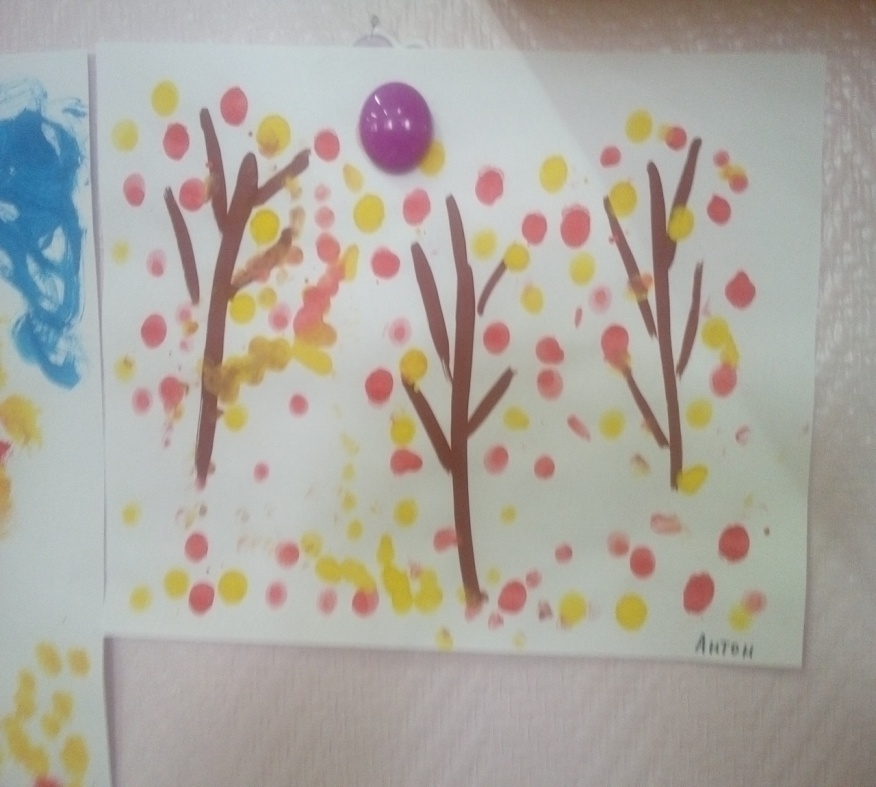 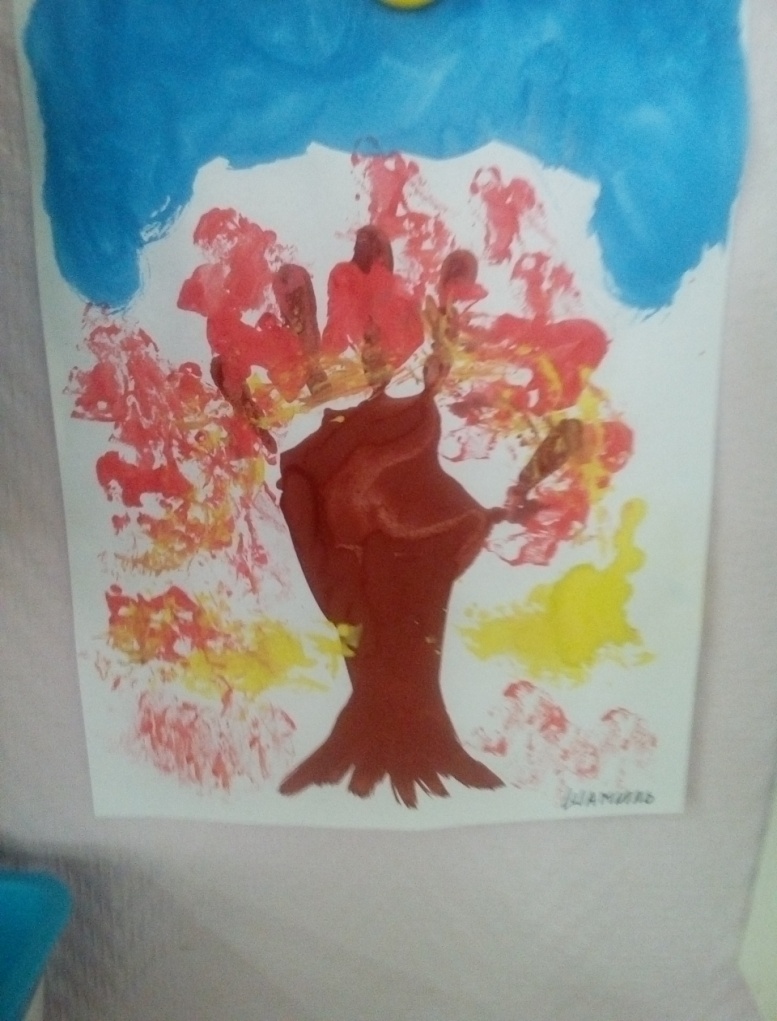 Воспитатель: Докучаева Н.И.Мастер - класс по теме «Осень» в нетрадиционной технике рисования
Назначение: Мастер-класс доступен для выполнения детьми, может быть полезен в работе воспитателям ДОУ.

Описание: Мастер-класс для детей среднего возраста 4-5 лет, не требует особых художественных навыков, даёт возможность создать пейзаж. Подробное описание и пошаговые фото сделают процесс рисования лёгким и результативным

Цель: Выполнение рисунка в нетрадиционной технике.
Задачи: Развивать творческие способности, чувство композиции, соблюдать точную последовательность техники выполнения работы, воспитывать умение аккуратно пользоваться материалами

Материал: Листья живые (не сухие) деревьев, гуашь цветов осени (жёлтая, красная, оранжевая, коричневая, бордовая), кисть, подставка, банка с водой, лист бумаги формата А4, влажные салфетки.
При непосредственном контакте пальцев рук с краской дети познают ее свойства: густоту, твердость, вязкость, развивается зрительно-двигательная координация, происходит развитие функций руки, совершенствуется мелкая моторика кистей и пальцев рук.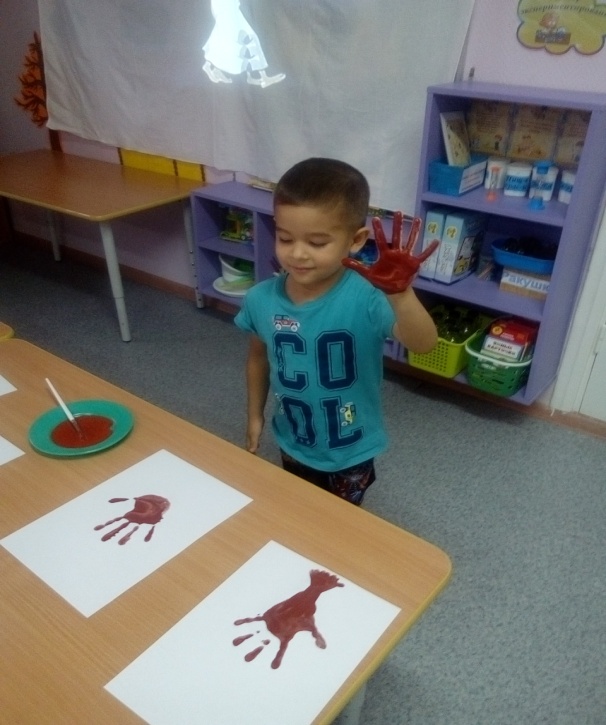 Загадка
С деревьев сыплются монетки 
От сильного дождя и ветра. 
Я подниму десять монеток 
И соберу большой букетик.              (Осенние листья)Лес, точно терем расписной,
Лиловый, золотой, багряный,
Веселой, пестрою стеной
Стоит над светлою поляной.
Березы желтою резьбой
Блестят в лазури голубой,
Как вышки, елочки темнеют,
А между кленами синеют
То там, то здесь в листве сквозной 
Просветы в небо, что оконца. 
                          (И.А. Бунин)

Пошаговая инструкция	
1. Печатание листьями – нетрадиционная техника изображения и простой способ создать маленький шедевр. Рисование листьями растений требует точного соблюдения последовательности производимых действий. Следовательно, дети учатся планировать процесс рисования.Будем рисовать с помощью листьев, оставлять отпечатки.
Нам будут нужны листья живые (не сухие) деревьев, гуашь  (жёлтая), кисть, подставка, банка с водой, лист бумаги формата А4, влажные салфетки.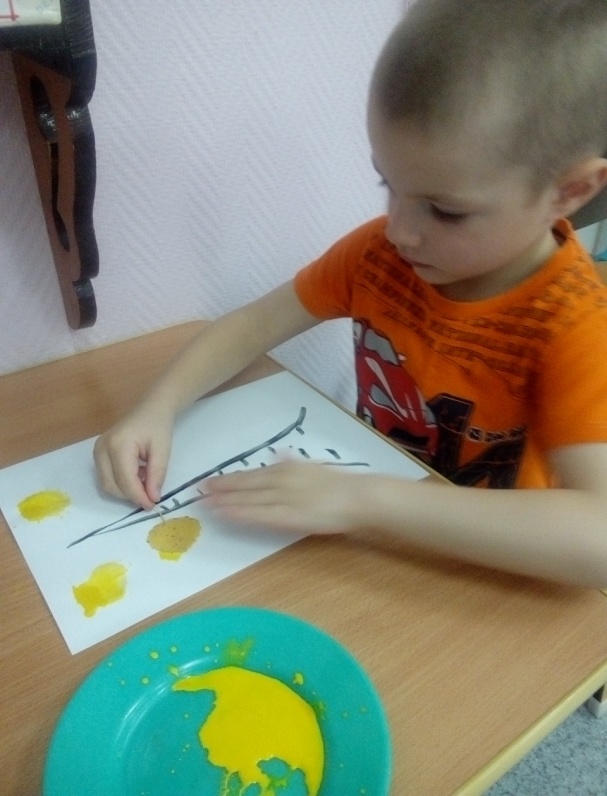 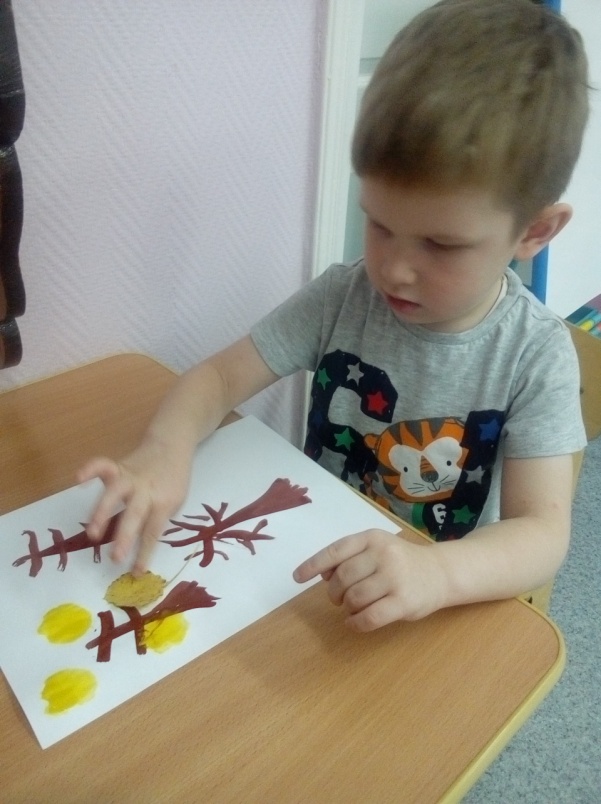 
Аккуратно прикладываем лист раскрашенной стороной к бумаге, прижимаем салфеткой или чистым листом бумаги и проглаживаем ладоньюКоличество листьев может быть разным, в зависимости от размеров бумаги и самих листьев. Каждый раз берем новый листок
2. Рисование мятой бумагой.Смятая салфетка или бумажка позволяет получить также интересную текстуру. Существует два способа рисования мятой бумагой.
Способ №1. На лист бумаги наносится жидкая краска. Через короткий промежуток времени (пока лист еще влажный) к листу прикладывается смятая салфетка. Впитывая влагу, салфетка оставляет свой характерный след на поверхности бумаги.
Способ №2. Для начала необходимо смять лист или салфетку. На этот комок нанести слой краски. Затем окрашенной стороной можно наносить отпечатки.
Текстурные листы можно потом с успехом использовать при создании коллажей.Будем рисовать с помощью мятой бумаги, оставлять отпечатки.
Нам будут нужны материалы:  белая бумага, гуашь  (жёлтая, красная, оранжевая), кисть, подставка, банка с водой, лист бумаги формата А4, влажные салфетки.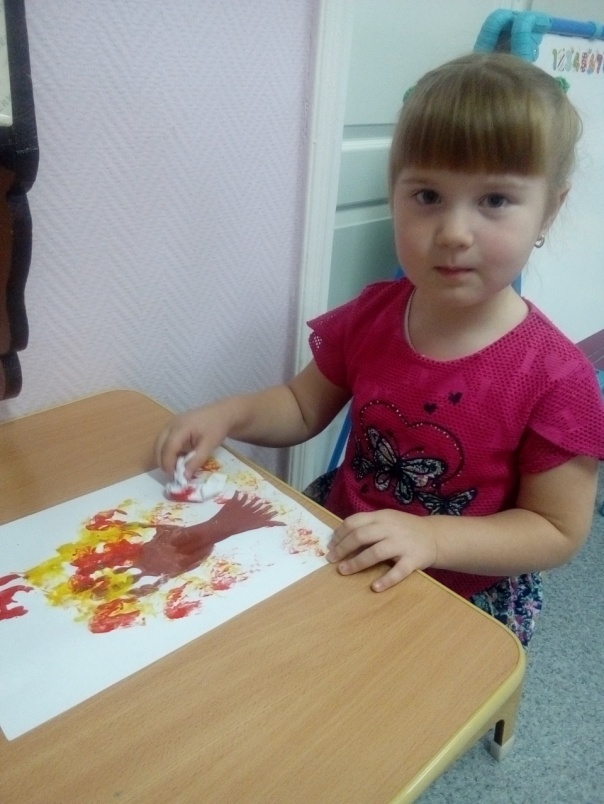 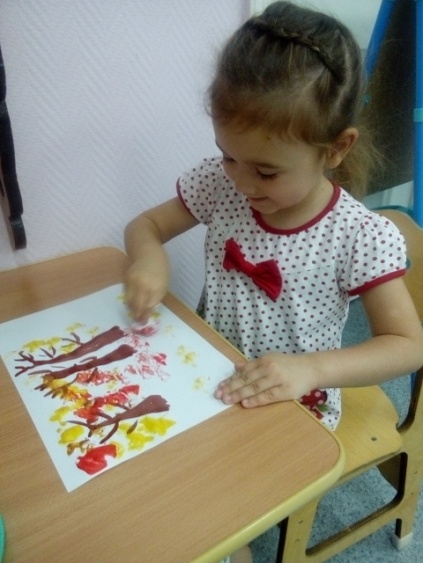 3. Рисование кистью.В изобразительном искусстве существует стилистическое направление в живописи, которое называется «Пуантилизм» (от фр. point - точка). В его основе лежит манера письма раздельными мазками точечной или прямоугольной формы.
Принцип данной техники прост: ребенок закрашивает картинку точками. Для этого необходимо обмакнуть кисть в краску и нанести точки на рисунок, контур которого уже нарисован.Материалы: Кисти, гуашь, бумага, баночка для воды.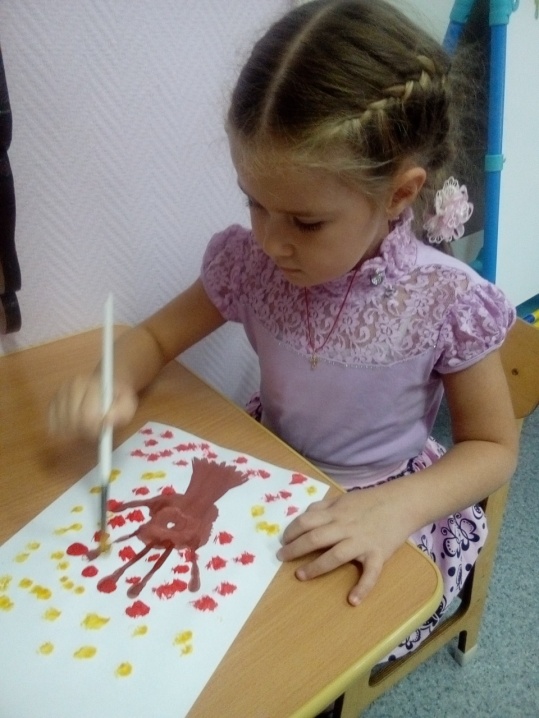 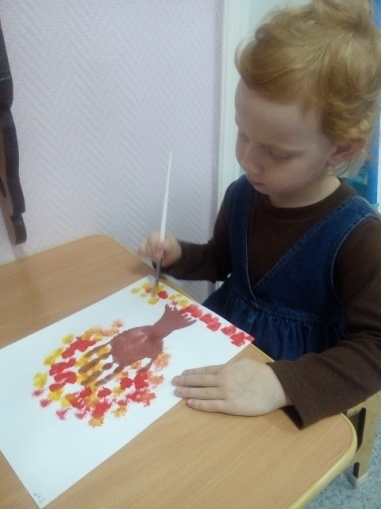 4. Рисуем пальчикамиМожно рисовать и пальчиками, оставляя разноцветные отпечатки на бумаге.Материалы: Гуашь, бумага, баночка для воды.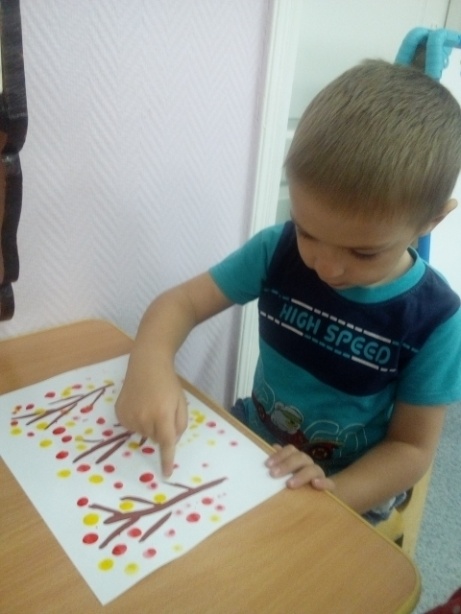 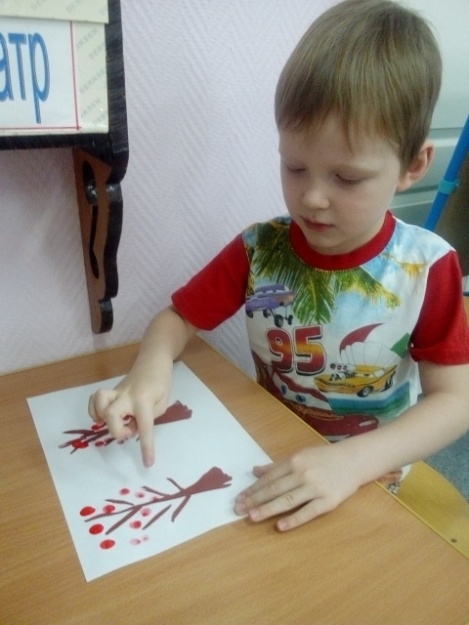 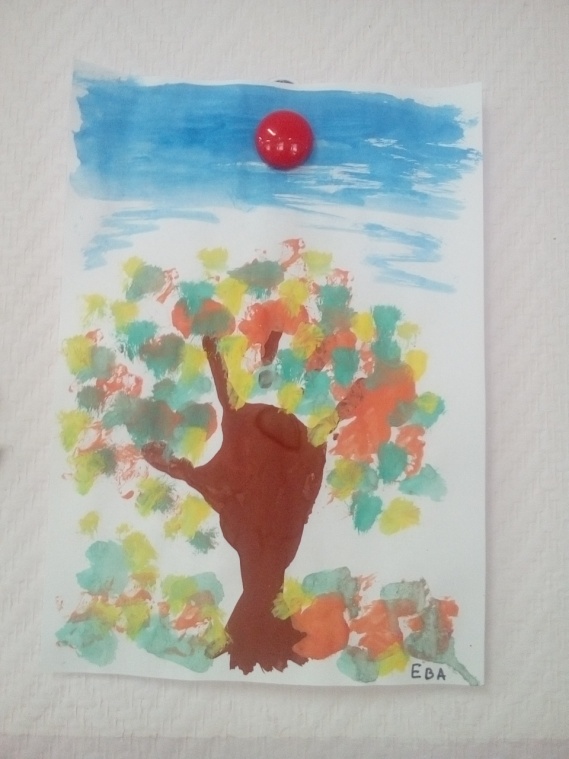 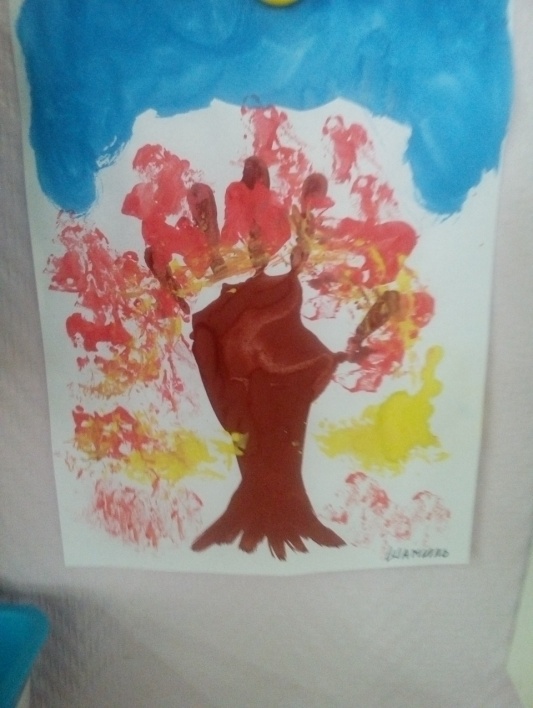 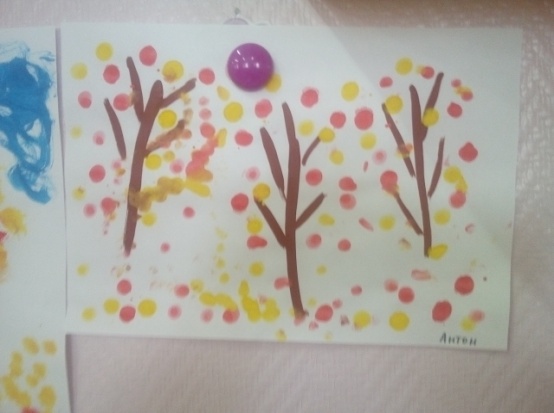 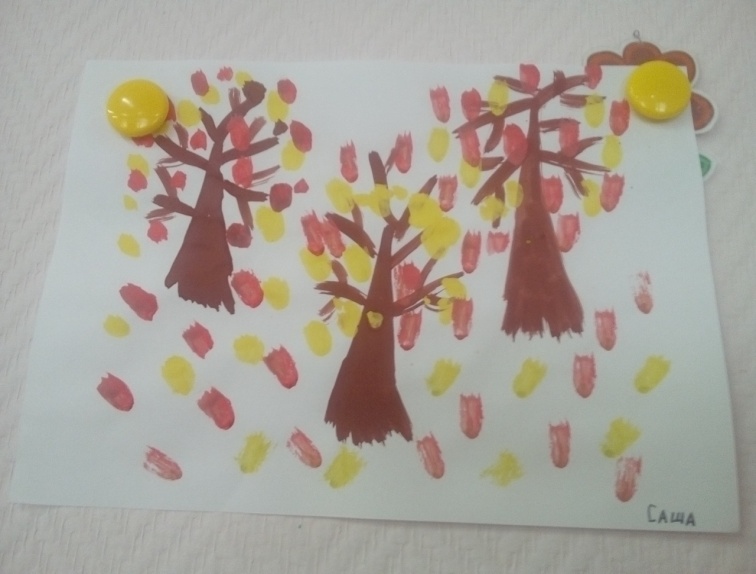 